(meno a priezvisko zákonného zástupcu žiaka, adresa trvalého bydliska, PSČ, mesto, mail, tel. kontakt)Základná škola Ul. Karpatská 803/11089 01 SvidníkV .............................. dňa ..........................Ospravedlnenie neprítomnosti na vyučovaníŽiadam o ospravedlnenie neprítomnosti na vyučovaní môjho syna / mojej dcéry ..........................................................................., dátum nar.....................................žiaka /žiačky ............... triedy, na obdobie od ................................... do ...............................Dôvod ospravedlnenia:.....................................................................................................................................................................................................................................................................................................................................................................................................................................................................Za kladné vybavenie žiadosti vopred ďakujem.S pozdravom...........................................................podpis zákonného zástupcuSúhlasím – Nesúhlasím...............................................................podpis triedneho učiteľa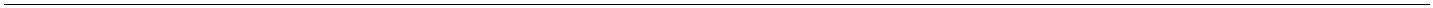 